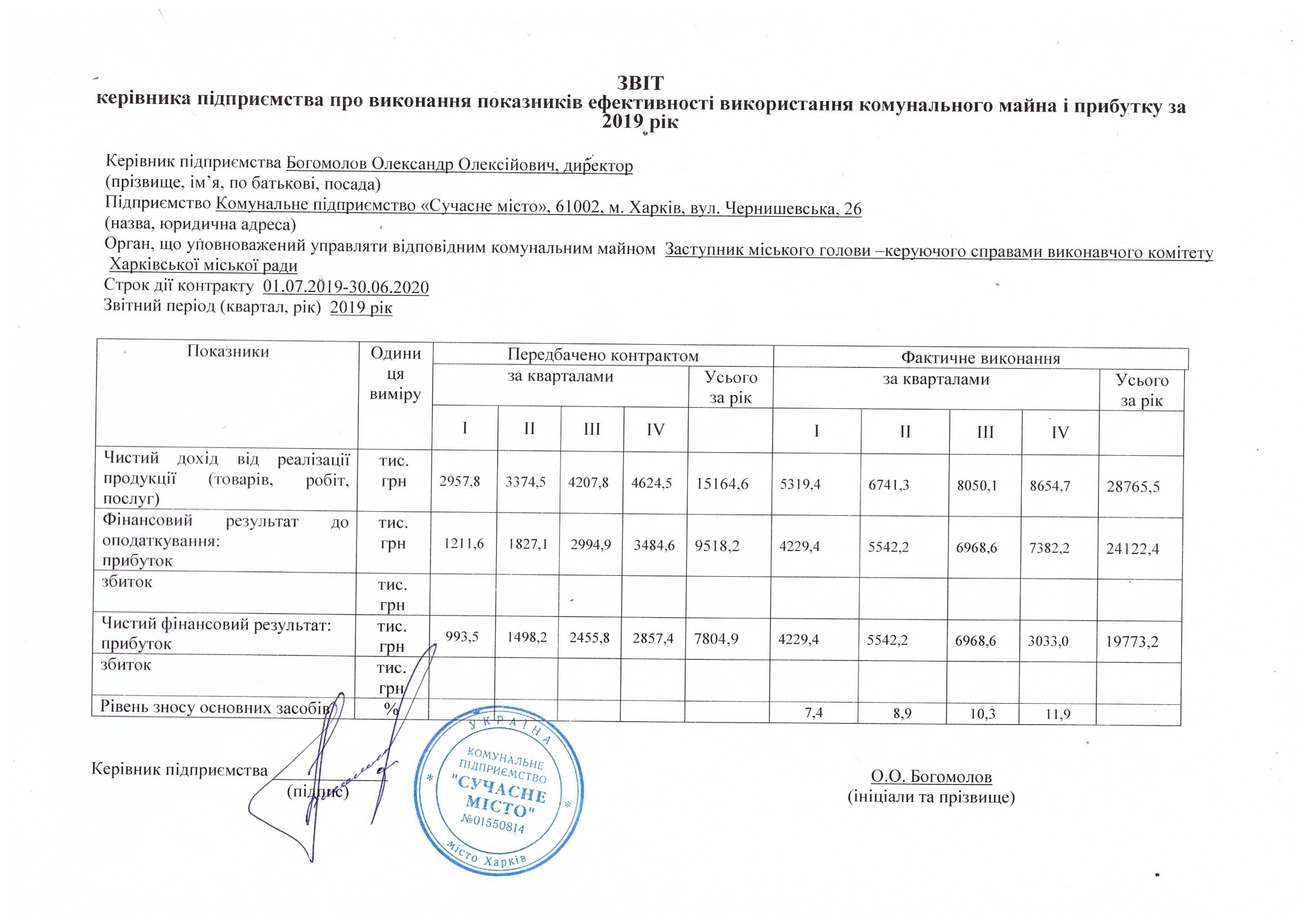 ЗВІТ НАГЛЯДОВОЇ РАДИНаглядова рада не створювалася.